Конспект урока"Анимация в среде Pascal ABC "Класс 10г Тема урока: Анимация.Дидактическая цель: Изучить построение анимации в Паскаль ,с помощью условного оператора IF. Образовательные задачи: Познакомить с понятием «Анимация» , Закрепить знания детей об алгоритме построения анимации.Учащиеся должны:Понимать: Структуру построения программного кода..Знать: Порядок и алгоритм анимированния объекта .Уметь: Анимировать графические объекты.Исследовать: Возможность сокращения длины алгоритма.Задачи воспитания : Воспитать трудолюбие, самостоятельность, культуру речи, и общения.Задачи развития: Развивать мышление, память , речь и другие психические процессы.Тип урока: Формирование новых знаний и их закрепление.Оборудование: Компьютеры, интерактивная доска, проектор, презентация.Методы обучения: Иллюстративно-обьяснительныйФорма обучения: фронтальная на этапе актуализации знаний и на этапе объяснения нового материала. Индивидуальная на этапе выполнения практической работы на компьютере.План урока:1. Организационный этап. (3 мин.)2.Этап всесторонней проверки знаний. (15 мин.)3.Этап закрепления новых знаний. (25 мин.)4.Подведение итогов. (2 мин.)Конспект урока"Анимация в среде Pascal ABC "Класс 10г Тема урока: Анимация.Дидактическая цель: Изучить построение анимации в Паскаль ,с помощью условного оператора IF. Образовательные задачи: Познакомить с понятием «Анимация» , Закрепить знания детей об алгоритме построения анимации.Учащиеся должны:Понимать: Структуру построения программного кода..Знать: Порядок и алгоритм анимированния объекта .Уметь: Анимировать графические объекты.Исследовать: Возможность сокращения длины алгоритма.Задачи воспитания : Воспитать трудолюбие, самостоятельность, культуру речи, и общения.Задачи развития: Развивать мышление, память , речь и другие психические процессы.Тип урока: Формирование новых знаний и их закрепление.Оборудование: Компьютеры, интерактивная доска, проектор, презентация.Методы обучения: Иллюстративно-обьяснительныйФорма обучения: фронтальная на этапе актуализации знаний и на этапе объяснения нового материала. Индивидуальная на этапе выполнения практической работы на компьютере.План урока:1. Организационный этап. (3 мин.)2.Этап всесторонней проверки знаний. (15 мин.)3.Этап закрепления новых знаний. (25 мин.)4.Подведение итогов. (2 мин.)Конспект урока"Анимация в среде Pascal ABC "Класс 10г Тема урока: Анимация.Дидактическая цель: Изучить построение анимации в Паскаль ,с помощью условного оператора IF. Образовательные задачи: Познакомить с понятием «Анимация» , Закрепить знания детей об алгоритме построения анимации.Учащиеся должны:Понимать: Структуру построения программного кода..Знать: Порядок и алгоритм анимированния объекта .Уметь: Анимировать графические объекты.Исследовать: Возможность сокращения длины алгоритма.Задачи воспитания : Воспитать трудолюбие, самостоятельность, культуру речи, и общения.Задачи развития: Развивать мышление, память , речь и другие психические процессы.Тип урока: Формирование новых знаний и их закрепление.Оборудование: Компьютеры, интерактивная доска, проектор, презентация.Методы обучения: Иллюстративно-обьяснительныйФорма обучения: фронтальная на этапе актуализации знаний и на этапе объяснения нового материала. Индивидуальная на этапе выполнения практической работы на компьютере.План урока:1. Организационный этап. (3 мин.)2.Этап всесторонней проверки знаний. (15 мин.)3.Этап закрепления новых знаний. (25 мин.)4.Подведение итогов. (2 мин.)Ход урокаДеятельность учителяДеятельность учащихсяОрганизационныйэтап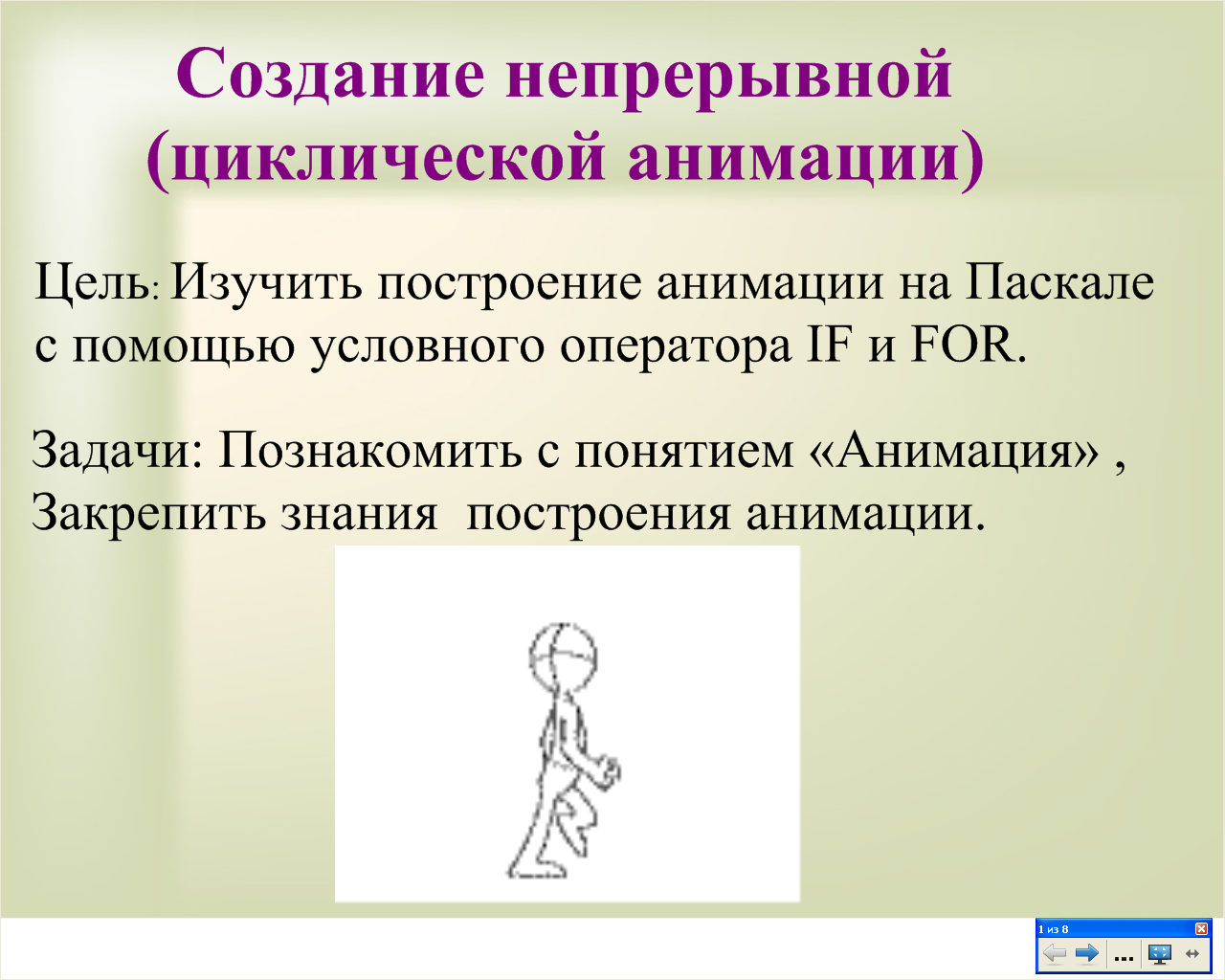 Здравствуйте, садитесь!Тема урока: Создание непрерывной циклической анимацииПриветствуют учителя и садятся.Этап всесторонней проверки знаний.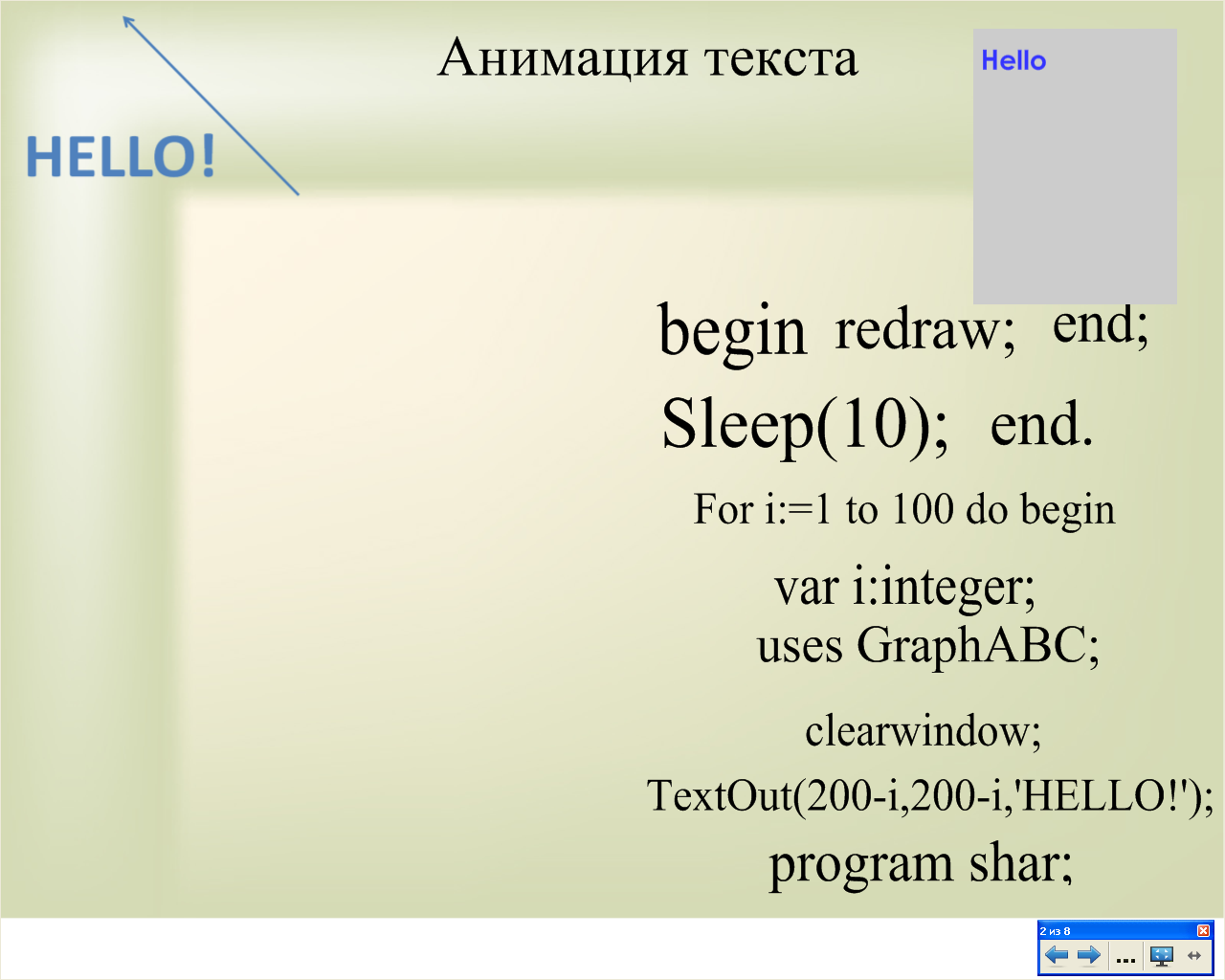 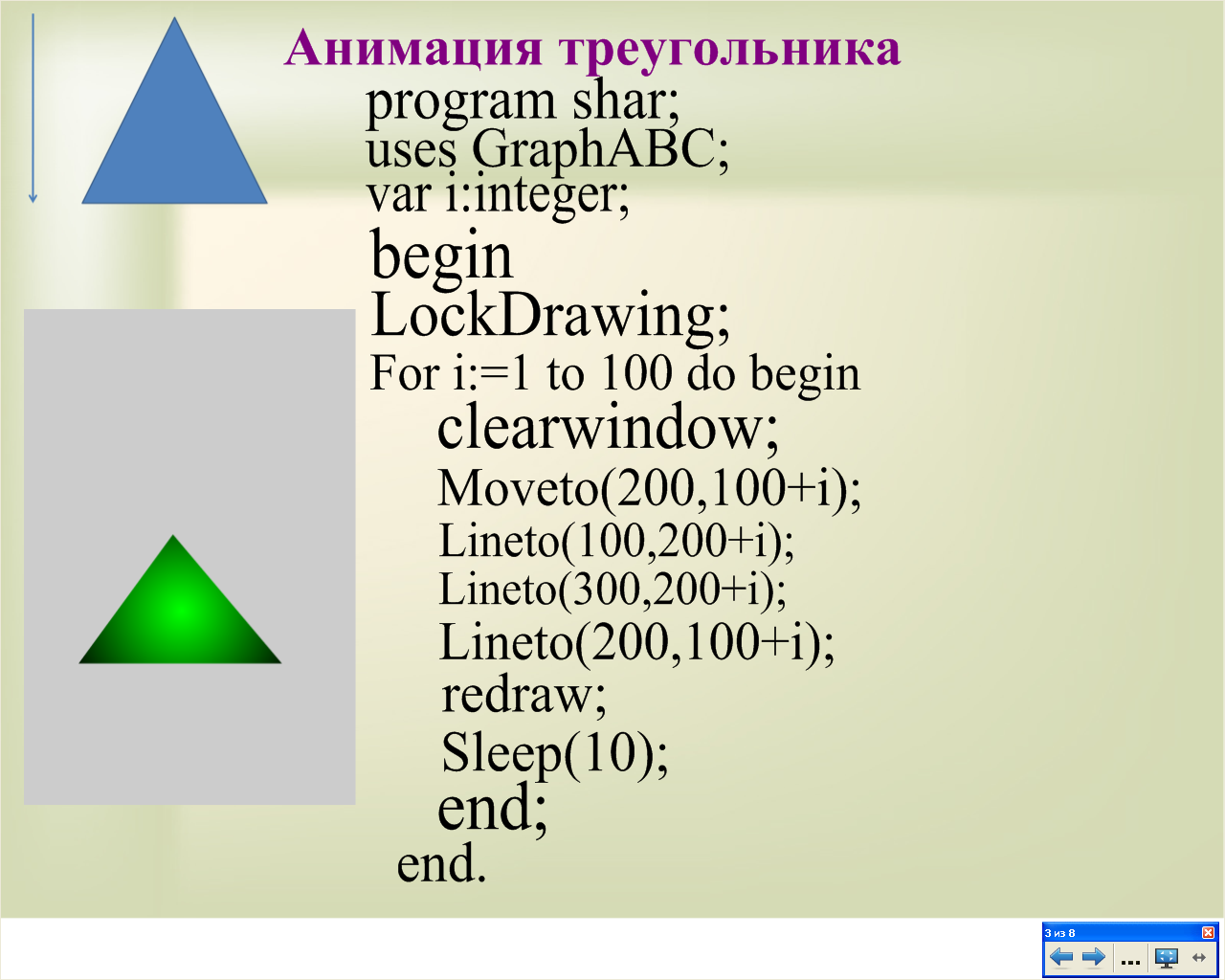 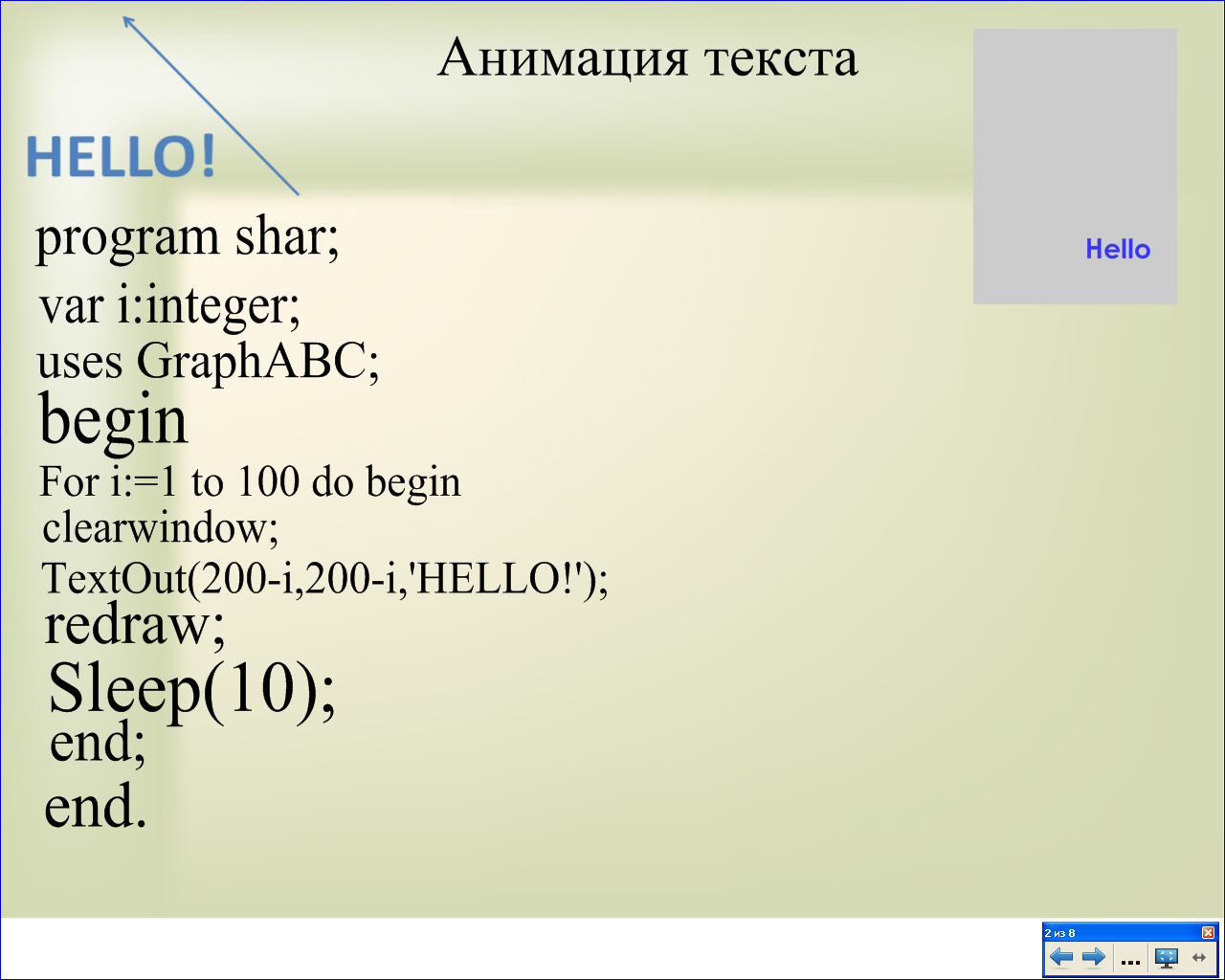 Два человека у доски решают задачи на тему «анимация». Остальные делают тест на проверку знаний. Один учащийся пишет на доске решение задачи, - второй «собирает» решение задачи на Смарт-доске.Тест:Вопросы:Для того чтобы заставить шар двигаться по горизонтали мы прибавляем    i   к?Найдите ошибку в фрагменте кода программы где треугольник движется по диагонали сверху вниз? (Ошибка может быть более чем в одной строке).Укажите верные и не верное высказывания.Укажите порядок построения фрагмента программы в котором текст движется по диагонали.Команда FloodFill выполняет...Команда Redraw выполняет....Команда Sleep(n) выполняет...Проверяют решение задач на доске:1)Треугольник движется вниз.После решения задачи у доски – проверка на смарт-доске.2)Текст «Привет» движется по диагонали снизу вверх.К координате Х.1,6.SetFontColor - Задать цвет фона. Неверно.Заливку замкнутой области.Перерисовку графического окна.Задержку, в ms (мили секундах) между перерисовками.program shar;uses GraphABC;var i:integer;beginLockDrawing;For i:=1 to 100 do beginclearwindow;Moveto(200,100+i);Lineto(100,200+i);Lineto(300,200+i);Lineto(200,100+i);redraw;Sleep(10);end;end.program shar;uses GraphABC;var i:integer;beginLockDrawing;For i:=1 to 100 do beginclearwindow;TextOut(200-i,200-i,'HELLO!');redraw;Sleep(10);end;end.Этап подготовки учащихся к усвоению нового материала.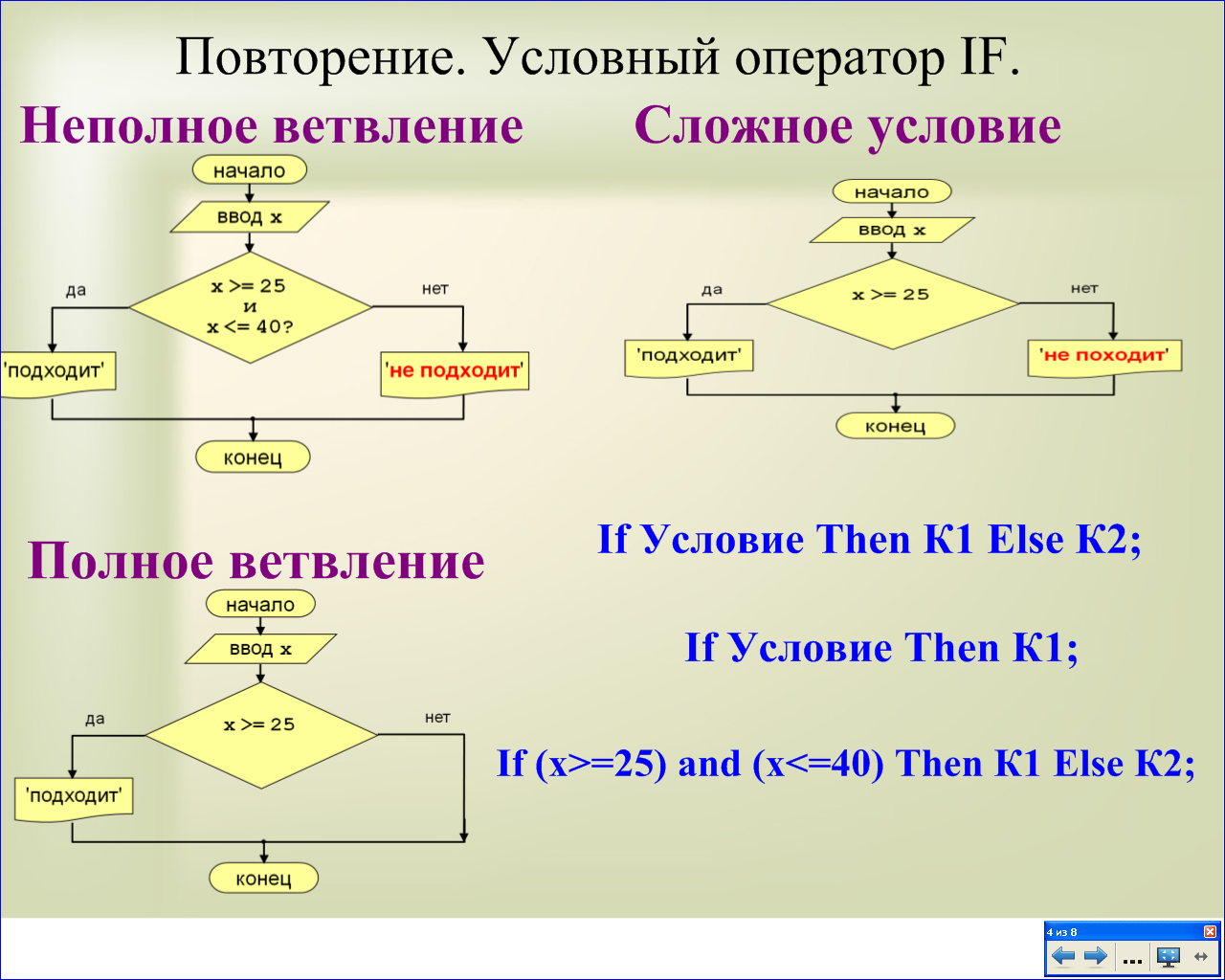 Повторяем условный оператор  IF  ELSE;(На интерактивной доске).Условный оператор позволяет проверить некоторое условие и в зависимости от результатов проверки выполнить то или иное действие.Рассмотрим три варианта записи оператора IF:If <условие> then P1 else P2;If <условие> then P1;If (<условие1>) and <условие2>) then P1 else P2;LockDrawing; - Блокирует вывод в графическое окно, осуществляя рисование только во вне экранном буфере.Этап усвоение новых знаний.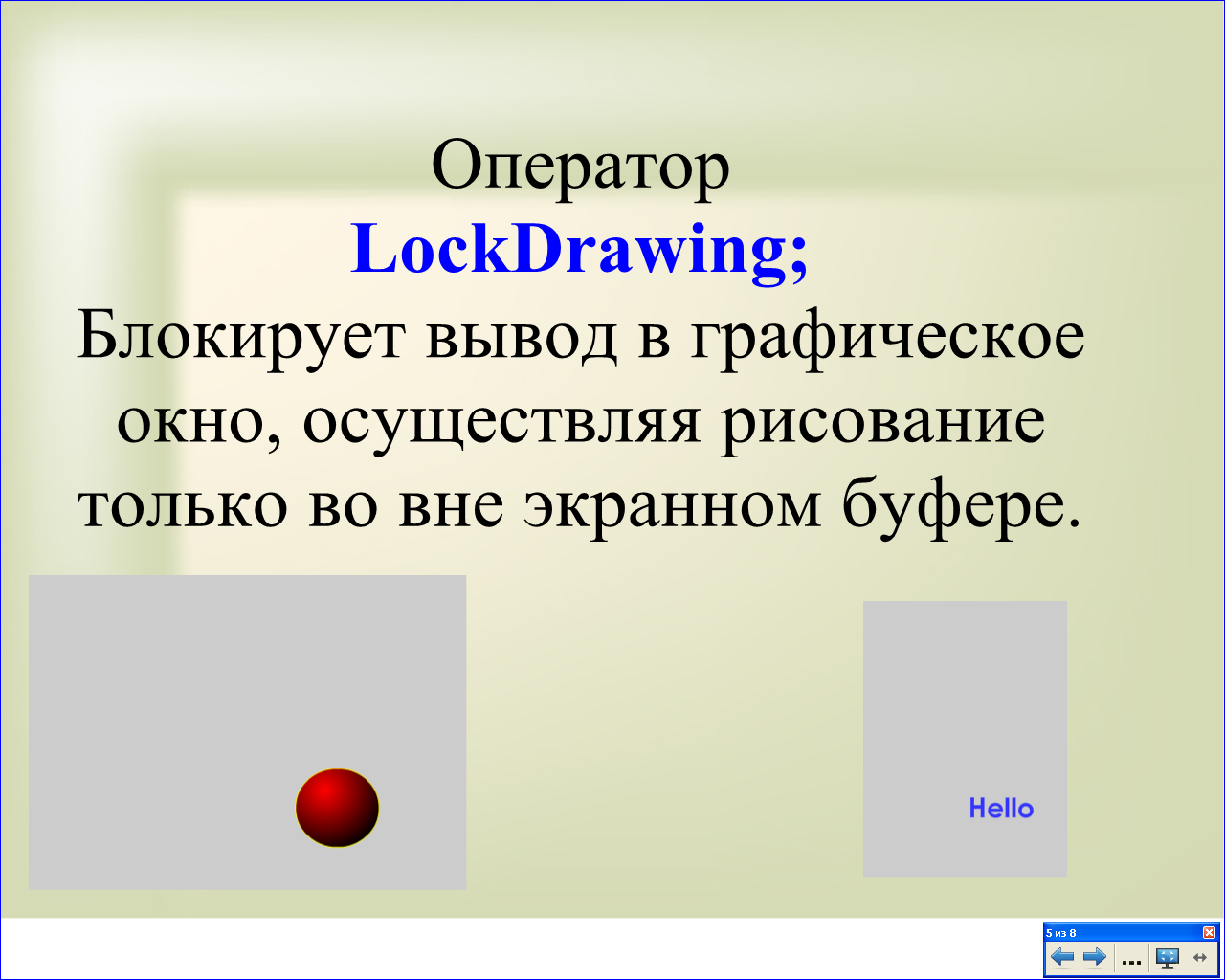 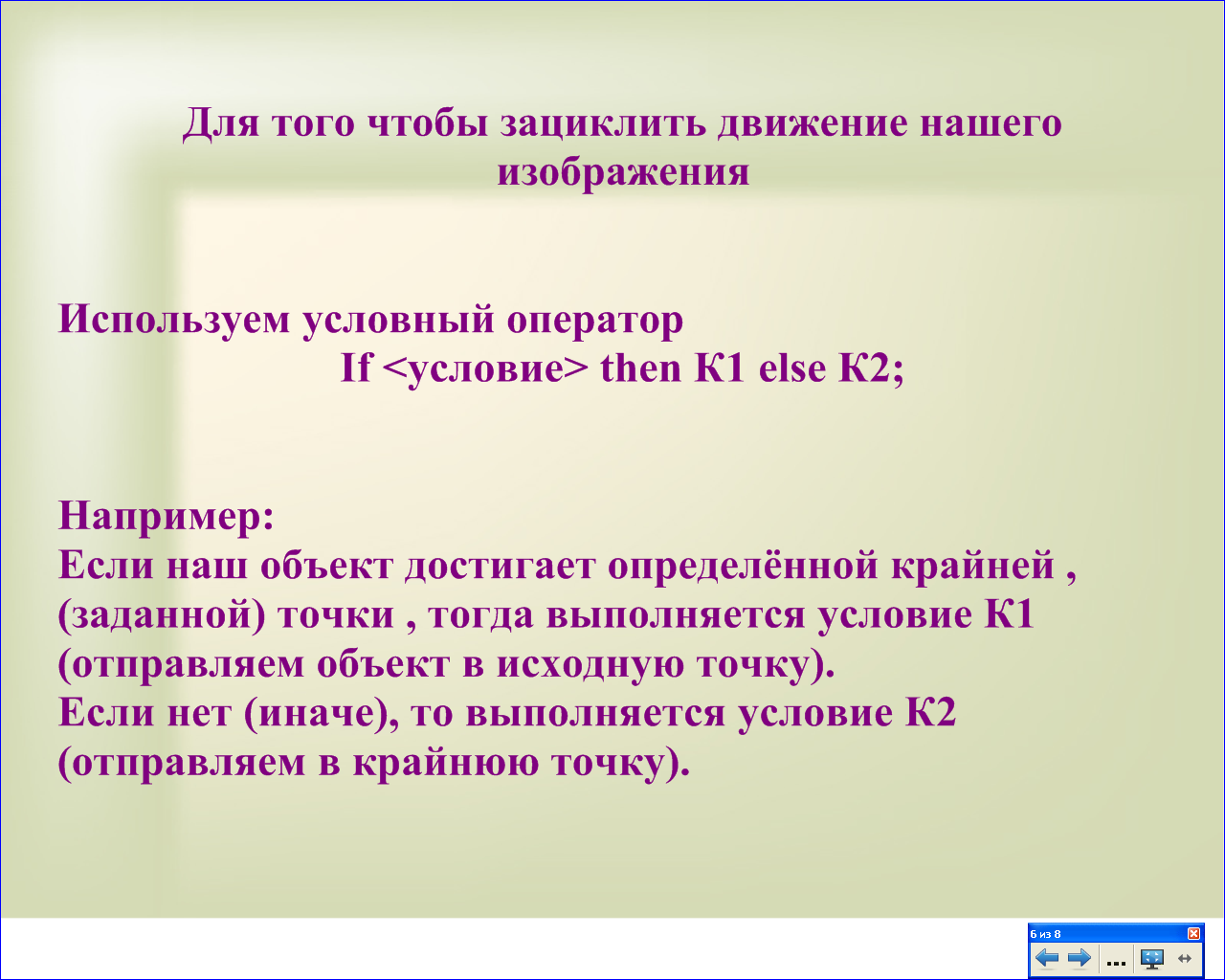 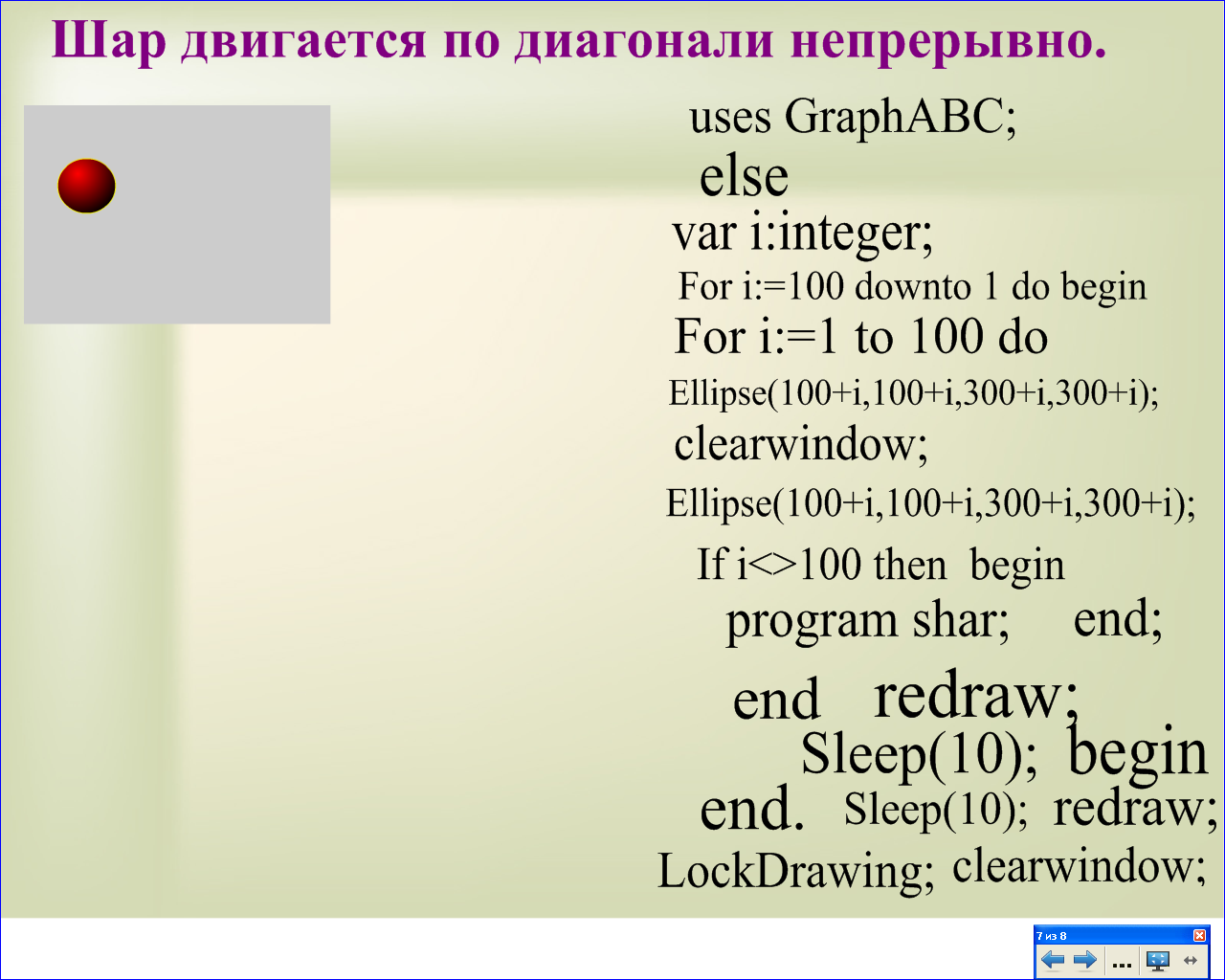 Для того чтобы зациклить движение нашего изображения мы используем условный оператор If <условие> then P1 else P2;Например:Если наш объект достигает определённой крайней , (заданной) точки , тогда выполняется условие Р1 (отправляем объект в исходную точку). Если нет (иначе) ,то выполняется условие Р2 (отправляем в крайнюю точку).Рассмотрим на примере.(На интерактивной доске).Шар двигается по диагонали непрерывно.program shar;uses GraphABC;var i:integer;beginLockDrawing;For i:=1 to 100 doIf i<>100 then  beginclearwindow;Ellipse(100+i,100+i,300+i,300+i);redraw;Sleep(10);endelseFor i:=100 downto 1 do beginclearwindow;Ellipse(100+i,100+i,300+i,300+i);redraw;Sleep(10);end;end.Записывают в тетрадь.(Для того чтобы зациклить движение нашего изображения мы используем условный оператор If <условие> then P1 else P2;).Этап закрепления новых знаний.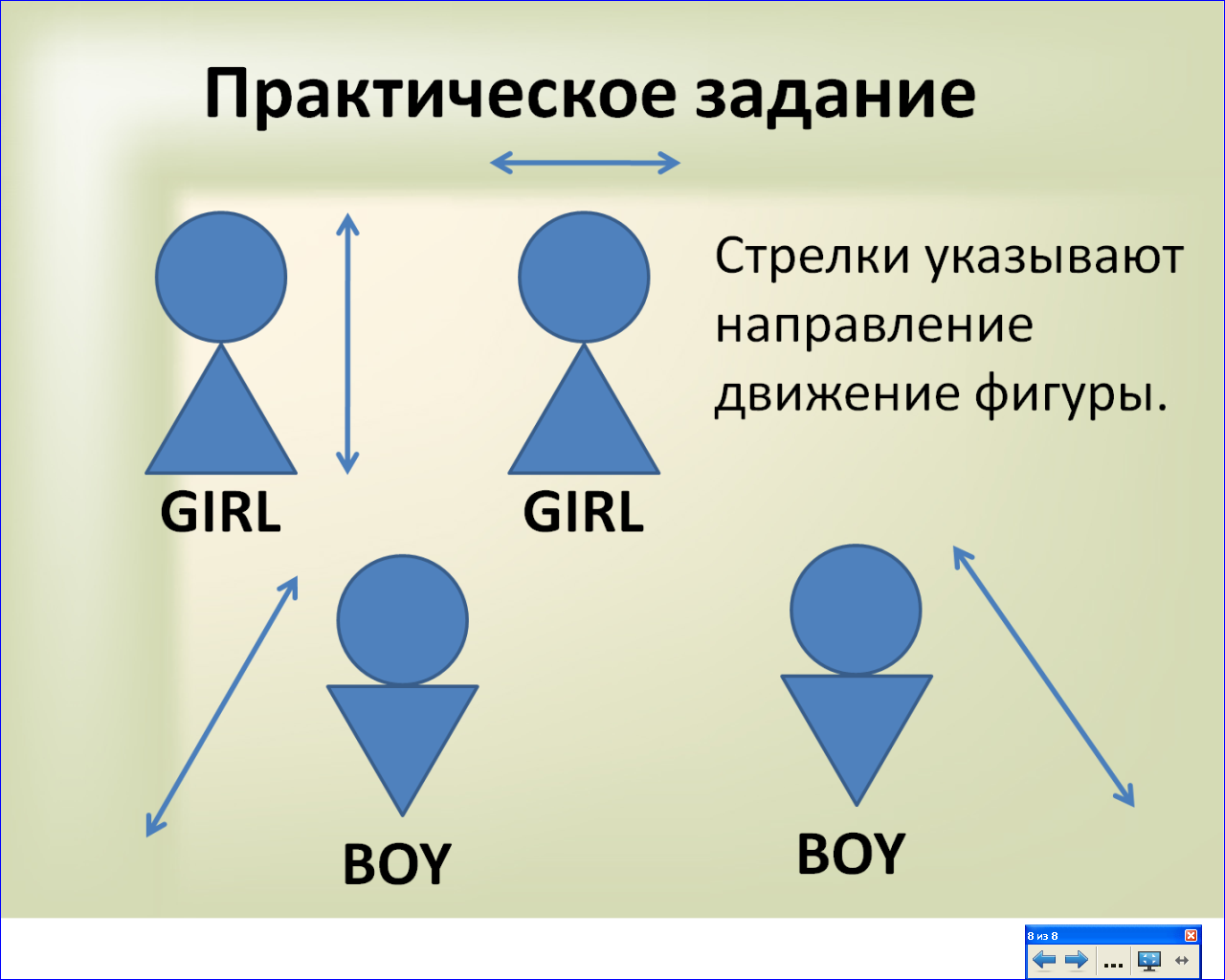 4 вариант.Изображение двигается по диагонали сверху вниз (слева направо program Girl1;Uses GraphABC;var i:integer;beginLockDrawing;for i:=1 to 100 doIf i<>100 then  beginclearwindow;ellipse(100+i,100+i,300+i,300+i);moveto(100+i,300+i);lineto(300+i,300+i);lineto(200+i,500+i);lineto(100+i,300+i);setfontsize(36);textout(150+i,550-i,'Man');              redraw;              sleep(10);              endelseFor i:=100 downto 1 do  beginclearwindow;ellipse(100+i,100+i,300+i,300+i);moveto(100+i,300+i);lineto(300+i,300+i);lineto(200+i,500+i);lineto(100+i,300+i);setfontsize(36);textout(150+i,550-i,'Man');              redraw;              sleep(10);              end;end.lineto(300+i,300+i);lineto(200+i,500+i);lineto(100+i,300+i);setfontsize(72);textout(120+i,505+i,'Man');              redraw;              sleep(10);              endelseFor i:=100 downto 1 do  beginclearwindow;ellipse(100+i,100+i,300+i,300+i);moveto(100+i,300+i);lineto(300+i,300+i);lineto(200+i,500+i);lineto(100+i,300+i);setfontsize(72);textout(120+i,505+i,'Man');              redraw;              sleep(10);              end;end.Практическое задание.1 вариантИзображение двигается вверх-вниз.program Girl1;Uses GraphABC;var i:integer;beginLockDrawing;for i:=1 to 100 doIf i<>100 then  beginclearwindow;ellipse(100+i,100,300+i,300);moveto(200+i,300);lineto(300+i,500);lineto(100+i,500);lineto(200+i,300);setfontsize(72);textout(120+i,505,'Girl');              redraw;              sleep(10);              endelseFor i:=100 downto 1 do  beginclearwindow;ellipse(100+i,100,300+i,300);moveto(200+i,300);lineto(300+i,500);lineto(100+i,500);lineto(200+i,300);setfontsize(72);textout(120+i,505,'Girl');              redraw;              sleep(10);              end;end.3 вариант.Изображение двигается по диагонали сверху вниз (справа налево).program Girl1;Uses GraphABC;var i:integer;beginLockDrawing;for i:=1 to 100 doIf i<>100 then  beginclearwindow;ellipse(100+i,100+i,300+i,300+i);moveto(100+i,300+i);Решают задачки по вариантам.2 вариантИзображение двигается вправо-влевоprogram Girl1;Uses GraphABC;var i:integer;beginLockDrawing;for i:=1 to 100 doIf i<>100 then  beginclearwindow;ellipse(100,100+i,300,300+i);moveto(200,300+i);lineto(300,500+i);lineto(100,500+i);lineto(200,300+i);setfontsize(72);textout(120,505+i,'Girl');              redraw;              sleep(10);              endelseFor i:=100 downto 1 do  beginclearwindow;ellipse(100,100+i,300,300+i);moveto(200,300+i);lineto(300,500+i);lineto(100,500+i);lineto(200,300+i);setfontsize(72);textout(120,505+i,'Girl');              redraw;              sleep(10);              end;end.Подведение итогов.Сегодня мы разобрались с зацикливанием анимации .Повторили условный оператор  IF.